Progression in Design Technology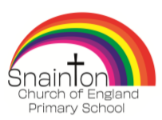 EYFSYear 1/2Year 3/4Year 5/6DesignCreating and Thinking CriticallyHaving their own ideas •Thinking of ideas •Finding ways to solve problems •Finding new ways to do thingsPupils should be taught to:  design purposeful, functional, appealing products for themselves and other users based on design criteria  generate, develop, model and communicate their ideas through talking, drawing, templates, mock-ups and, where appropriate, information and communication technologyPupils should be taught to:  use research and develop design criteria to inform the design of innovative, functional, appealing products that are fit for purpose, aimed at particular individuals or groups  generate, develop, model and communicate their ideas through discussion, annotated sketches, cross-sectional and exploded diagrams, prototypes, pattern pieces and computer-aided designPupils should be taught to:  use research and develop design criteria to inform the design of innovative, functional, appealing products that are fit for purpose, aimed at particular individuals or groups  generate, develop, model and communicate their ideas through discussion, annotated sketches, cross-sectional and exploded diagrams, prototypes, pattern pieces and computer-aided designDesignContexts, Uses and Purposes•Uses various construction materials. •Beginning to construct, stacking blocks vertically and horizontally, making enclosures and creating spaces. • Joins construction pieces together to build and balance. •Realises tools can be used for a purpose.•Manipulates materials to achieve a planned effect. •Constructs with a purpose in mind, using a variety of resources. •Uses simple tools and techniques competently and appropriately. •Selects appropriate resources and adapts work where necessary. •Selects tools and techniques needed to shape, assemble and join materials they are using.For instance: State the purpose of the design and the intended user Explore materials, make templates and mock ups e.g. moving picture / lighthouseFor instance: Gather information about the needs and wants of particular individuals and groups Develop their own design criteria and use these to inform their ideas Research designsFor instance: Carry out research, using surveys, interviews, questionnaires and web-based resources Identify the needs, wants, preferences and values of particular individuals and groups Develop a simple design specification to guide their thinking Recognise when their products have to fulfil conflicting requirementsDesignIdeas•Manipulates materials to achieve a planned effect. •Constructs with a purpose in mind, using a variety of resources.For instance: Generate own ideas for design by drawing on own experiences or from readingFor instance: Share and clarify ideas through discussion Model their ideas using prototypes and pattern pieces Use annotated sketches, cross-sectional drawings and diagrams Use computer-aided designFor instance: Generate innovative ideas, drawing on research Make design decisions, taking account of constraints such as time, resources and cost Develop prototypesEYFSYear 1/2Year 3/4Year 5/6MakeCreating and Thinking CriticallyChoosing ways to do things •Planning, making decisions about how to approach a task, solve a problem and reach a goal Pupils should be taught to:  select from and use a range of tools and equipment to perform practical tasks [e.g. cutting, shaping, joining and finishing]  select from and use a wide range of materials and components, including construction materials, textiles and ingredients, according to their characteristicPupils should be taught to:  select from and use a wider range of tools and equipment to perform practical tasks [e.g. cutting, shaping, joining and finishing], accurately  select from and use a wider range of materials and components, including construction materials, textiles and ingredients, according to their functional properties and aesthetic qualitiesPupils should be taught to:  select from and use a wider range of tools and equipment to perform practical tasks [e.g. cutting, shaping, joining and finishing], accurately  select from and use a wider range of materials and components, including construction materials, textiles and ingredients, according to their functional properties and aesthetic qualitiesMakePlanning•Manipulates materials to achieve a planned effect. •Constructs with a purpose in mind, using a variety of resources.For instance: Select from a range of tools and equipment explaining their choices Select from a range of materials and components according to their characteristicsFor instance: Select tools and equipment suitable for the task Explain their choice of tools and equipment in relation to the skills and techniques they will be using Select materials and components suitable for the task Explain their choice of materials and components according to functional properties and aesthetic qualities Order the main stages of making Produce detailed lists of tools, equipment and materials that they needFor instance: Select tools and equipment suitable for the task Explain their choice of tools and equipment in relation to the skills and techniques they will be using Select materials and components suitable for the task Explain their choice of materials and components according to functional properties and aesthetic qualities Order the main stages of making Produce detailed lists of tools, equipment and materials that they needMakePractical Skills and Techniques•Manipulates materials to achieve a planned effect. •Constructs with a purpose in mind, using a variety of resources. •Uses simple tools and techniques competently and appropriately. •Selects appropriate resources and adapts work where necessary. •Selects tools and techniques needed to shape, assemble and join materials they are using.Children safely use and explore a variety of materials, tools and techniques, experimenting with colour, design, texture, form and function.For instance: Follow procedures for safety Use and make own templates Measure, mark out, cut out and shape materials and components Assemble, join and combine materials and components Use simple fixing materials e.g. temporary – paper clips tape and permanent – glue, staples Use finishing techniques, including those from art and designFor instance: Follow procedures for safety Use a wider range of materials and components, including construction materials and kits, textiles, food ingredients, mechanical components and electrical componentsFor instance: Follow procedures for safety Use a wider range of materials and components, including construction materials and kits, textiles, food ingredients, mechanical components and electrical componentsMakePractical Skills and Techniques•Manipulates materials to achieve a planned effect. •Constructs with a purpose in mind, using a variety of resources. •Uses simple tools and techniques competently and appropriately. •Selects appropriate resources and adapts work where necessary. •Selects tools and techniques needed to shape, assemble and join materials they are using.Children safely use and explore a variety of materials, tools and techniques, experimenting with colour, design, texture, form and function.For instance: Follow procedures for safety Use and make own templates Measure, mark out, cut out and shape materials and components Assemble, join and combine materials and components Use simple fixing materials e.g. temporary – paper clips tape and permanent – glue, staples Use finishing techniques, including those from art and designMeasure, mark out, cut and shape materials and components with some accuracy Assemble, join and combine materials and components with some accuracy apply a range of finishing techniques, include those from art and design, with some accuracyAccurately measure to nearest mm, mark out, cut and shape materials and components Accurately assemble, join and combine materials/ components Accurately apply a range of finishing techniques, including those from art and design Use techniques that involve a number of steps Demonstrate resourcefulness, e.g. make refinementsEYFSYear 1/2Year 3/4Year 5/6EvaluateCreating and Thinking CriticallyChoosing ways to do thingsChecking how well their activities are going •Changing strategy as needed •Reviewing how well the approach workedPupils should be taught to:  explore and evaluate a range of existing products  evaluate their ideas and products against design criteriaPupils should be taught to:  investigate and analyse a range of existing products  evaluate their ideas and products against their own design criteria and consider the views of others to improve their work  understand how key events and individuals in design and technology have helped shape the worldPupils should be taught to:  investigate and analyse a range of existing products  evaluate their ideas and products against their own design criteria and consider the views of others to improve their work  understand how key events and individuals in design and technology have helped shape the worldEvaluateOwn Ideas and Products•Selects appropriate resources and adapts work where necessary.For instance: Talk about their design ideas and what they are making Make simple judgements about their products and ideas against design criteria Suggest how their products could be improved Evaluating products and components usedFor instance: Identify the strengths and weaknesses of their ideas and products Consider the views of others, including intended users, to improve their work Refer back to their design criteria as they design and make Use their design criteria to evaluate their completed productsFor instance: Identify the strengths and weaknesses of their ideas and products Consider the views of others, including intended users, to improve their work Refer back to their design criteria as they design and make Use their design criteria to evaluate their completed productsEvaluateOwn Ideas and Products•Selects appropriate resources and adapts work where necessary.For instance: Talk about their design ideas and what they are making Make simple judgements about their products and ideas against design criteria Suggest how their products could be improved Evaluating products and components usedIdentify the strengths and weaknesses of their ideas and products Consider the views of others, including intended users, to improve their workCritically evaluate the quality of the design, manufacture and fitness for purpose of their products as they design and make Compare their ideas and products to their original design specificationEvaluateExisting Products•Talks about why things happen and how things work.•Looks closely at similarities, differences, patterns and changeChildren know about similarities and differences in relation to places, objects, materials and living things. They talk about the features of their own immediate environment and how environments might vary from one another. They make observations of animals and plants and explain why some things occur, and talk about changes.For instance: Investigate - what products are, who they are for, how they are made and what materials are used forFor instance: Investigate - how well products have been designed, how well products have been made, why materials have been chosen, what methods of construction have been used, how well products work, how well products achieve their purposes and how well products meet user needs and wantsFor instance: Investigate - how well products have been designed, how well products have been made, why materials have been chosen, what methods of construction have been used, how well products work, how well products achieve their purposes and how well products meet user needs and wantsEvaluateExisting Products•Talks about why things happen and how things work.•Looks closely at similarities, differences, patterns and changeChildren know about similarities and differences in relation to places, objects, materials and living things. They talk about the features of their own immediate environment and how environments might vary from one another. They make observations of animals and plants and explain why some things occur, and talk about changes.For instance: Investigate - what products are, who they are for, how they are made and what materials are used forInvestigate - who designed and made the products, where products were designed and made, when products were designed and made and whether products can be recycled or reusedInvestigate - how much products cost to make, how innovative products are and how sustainable the materials in products areEvaluateKey events and individualsFor instance Identify great designers and their work and use research of designers to influence workFor instance Identify great designers and their work and use research of designers to influence workEYFSYear 1/2Year 3/4Year 3/4Year 5/6Technical knowledgeCreating and Thinking CriticallyMaking links •Making links and noticing patterns in their experience •Making predictions •Testing their ideas •Developing ideas of grouping, sequences, cause and effectPupils should be taught to:  build structures, exploring how they can be made stronger, stiffer and more stable  explore and use mechanisms [e.g. levers, sliders, wheels and axles], in their productsPupils should be taught to:  apply their understanding of how to strengthen, stiffen and reinforce more complex structures  understand and use mechanical systems in their products [for example, gears, pulleys, cams, levers and linkages]  understand and use electrical systems in their products [e.g. series circuits incorporating switches, bulbs, buzzers and motors]  apply their understanding of computing to program, monitor and control their productsPupils should be taught to:  apply their understanding of how to strengthen, stiffen and reinforce more complex structures  understand and use mechanical systems in their products [for example, gears, pulleys, cams, levers and linkages]  understand and use electrical systems in their products [e.g. series circuits incorporating switches, bulbs, buzzers and motors]  apply their understanding of computing to program, monitor and control their productsPupils should be taught to:  apply their understanding of how to strengthen, stiffen and reinforce more complex structures  understand and use mechanical systems in their products [for example, gears, pulleys, cams, levers and linkages]  understand and use electrical systems in their products [e.g. series circuits incorporating switches, bulbs, buzzers and motors]  apply their understanding of computing to program, monitor and control their productsTechnical knowledgeMaking Products WorkUses various construction materials. •Beginning to construct, stacking blocks vertically and horizontally, making enclosures and creating spaces. • Joins construction pieces together to build and balance. •Realises tools can be used for a purpose.•Manipulates materials to achieve a planned effect. •Constructs with a purpose in mind, using a variety of resources. •Uses simple tools and techniques competently and appropriately. •Selects appropriate resources and adapts work where necessary. •Selects tools and techniques needed to shape, assemble and join materials they are using.Children safely use and explore a variety of materials, tools and techniques, experimenting with colour, design, texture, form and function.For instance: Understand about the simple working characteristics of materials and components Understand about the movement of simple mechanisms including levers, sliders (Year 1) wheels and axles (Year 2) Understand that food ingredients should be combined according to their sensory characteristics Know the correct technical vocabulary for the projects they are undertaking Understand how freestanding structures can be made stronger, stiffer and more stableFor instance: Understand how to use learning from science and maths to help design and make products that work Know that materials have both functional properties and aesthetic qualities Know that materials can be combined and mixed to create more useful characteristics Know that mechanical and electrical systems have an input, process and outputUse the correct technical vocabulary for the projects they are undertakingFor instance: Understand how to use learning from science and maths to help design and make products that work Know that materials have both functional properties and aesthetic qualities Know that materials can be combined and mixed to create more useful characteristics Know that mechanical and electrical systems have an input, process and outputUse the correct technical vocabulary for the projects they are undertakingFor instance: Understand how to use learning from science and maths to help design and make products that work Know that materials have both functional properties and aesthetic qualities Know that materials can be combined and mixed to create more useful characteristics Know that mechanical and electrical systems have an input, process and outputUse the correct technical vocabulary for the projects they are undertakingTechnical knowledgeMaking Products WorkUses various construction materials. •Beginning to construct, stacking blocks vertically and horizontally, making enclosures and creating spaces. • Joins construction pieces together to build and balance. •Realises tools can be used for a purpose.•Manipulates materials to achieve a planned effect. •Constructs with a purpose in mind, using a variety of resources. •Uses simple tools and techniques competently and appropriately. •Selects appropriate resources and adapts work where necessary. •Selects tools and techniques needed to shape, assemble and join materials they are using.Children safely use and explore a variety of materials, tools and techniques, experimenting with colour, design, texture, form and function.For instance: Understand about the simple working characteristics of materials and components Understand about the movement of simple mechanisms including levers, sliders (Year 1) wheels and axles (Year 2) Understand that food ingredients should be combined according to their sensory characteristics Know the correct technical vocabulary for the projects they are undertaking Understand how freestanding structures can be made stronger, stiffer and more stableUnderstand how levers and linkages or pneumatic systems create movement Understand how simple electrical circuits and components can be used to create functional products Understand how to program a computer to control their products Know how to make strong, stiff shell structures Know that a single fabric shape can be used to make a 3D textiles productKnow that food ingredients can be fresh, pre-cooked and processedUnderstand how cams, pulleys and gears create movement Understand how more complex electrical circuits and components can be used to create functional products Understand how to program a computer to monitor changes in the environment / control their products Know how to reinforce/strengthen a 3D framework Know that a 3D textiles product can be made from a combination of fabric shapesKnow that a recipe can be adapted a by adding or substituting one or more ingredientsUnderstand how cams, pulleys and gears create movement Understand how more complex electrical circuits and components can be used to create functional products Understand how to program a computer to monitor changes in the environment / control their products Know how to reinforce/strengthen a 3D framework Know that a 3D textiles product can be made from a combination of fabric shapesKnow that a recipe can be adapted a by adding or substituting one or more ingredientsTechnical knowledgeEYFSYear 1/2Year 3/4Year 3/4Year 5/6Cooking and NutritionCreating and Thinking CriticallyMaking links •Making links and noticing patterns in their experience •Making predictions •Testing their ideas •Developing ideas of grouping, sequences, cause and effectPupils should be taught to:  use the basic principles of a healthy and varied diet to prepare dishes  understand where food comes fromPupils should be taught to:  understand and apply the principles of a healthy and varied diet  prepare and cook a variety of predominantly savoury dishes using a range of cooking techniques  understand seasonality, and know where and how a variety of ingredients are grown, reared, caught and processedPupils should be taught to:  understand and apply the principles of a healthy and varied diet  prepare and cook a variety of predominantly savoury dishes using a range of cooking techniques  understand seasonality, and know where and how a variety of ingredients are grown, reared, caught and processedPupils should be taught to:  understand and apply the principles of a healthy and varied diet  prepare and cook a variety of predominantly savoury dishes using a range of cooking techniques  understand seasonality, and know where and how a variety of ingredients are grown, reared, caught and processedCooking and NutritionWhere Food Comes From•Can talk about some of the things they have observed such as plants, animals, natural and found objects. •Talks about why things happen and how things work. •Developing an understanding of growth, decay and changes over time. •Shows care and concern for living things and the environment.For instance: Know where food comes fromFor instance: Know that food is grown (such as tomatoes, wheat and potatoes), reared (such as pigs, chickens and cattle) and caught (such as fish) in the UK, Europe and the wider worldKnow that seasons may affect the food availableUnderstand how food is processed into ingredients that can be eaten or used in cookingFor instance: Know that food is grown (such as tomatoes, wheat and potatoes), reared (such as pigs, chickens and cattle) and caught (such as fish) in the UK, Europe and the wider worldKnow that seasons may affect the food availableUnderstand how food is processed into ingredients that can be eaten or used in cookingFor instance: Know that food is grown (such as tomatoes, wheat and potatoes), reared (such as pigs, chickens and cattle) and caught (such as fish) in the UK, Europe and the wider worldKnow that seasons may affect the food availableUnderstand how food is processed into ingredients that can be eaten or used in cookingCooking and NutritionFood Preparation, Cooking and Nutrition•Eats a healthy range of foodstuffs and understands need for variety in food.•Shows understanding of the need for safety when tackling new challenges, and considers and manages some risks (e.g using a potato peeler)Children know the importance for good health of physical exercise, and a healthy diet, and talk about ways to keep healthy and safe.For instance: Use appropriate equipment to weigh and measure ingredients Prepare simple dishes safely and hygienically, without using a heat sources Use techniques such as cutting Name and sort foods into the five groups of the ‘eat well’ plate Know that everyone should eat at least five portions of fruit and vegetables every dayHow to prepare and cook a variety of predominantly savoury dishes safely and hygienically including, where appropriate, the use of a heat source How to use a range of techniques such as peeling, chopping, slicing, grating, mixing, spreading, kneading and bakingHow to prepare and cook a variety of predominantly savoury dishes safely and hygienically including, where appropriate, the use of a heat source How to use a range of techniques such as peeling, chopping, slicing, grating, mixing, spreading, kneading and bakingHow to prepare and cook a variety of predominantly savoury dishes safely and hygienically including, where appropriate, the use of a heat source How to use a range of techniques such as peeling, chopping, slicing, grating, mixing, spreading, kneading and bakingCooking and NutritionFood Preparation, Cooking and Nutrition•Eats a healthy range of foodstuffs and understands need for variety in food.•Shows understanding of the need for safety when tackling new challenges, and considers and manages some risks (e.g using a potato peeler)Children know the importance for good health of physical exercise, and a healthy diet, and talk about ways to keep healthy and safe.For instance: Use appropriate equipment to weigh and measure ingredients Prepare simple dishes safely and hygienically, without using a heat sources Use techniques such as cutting Name and sort foods into the five groups of the ‘eat well’ plate Know that everyone should eat at least five portions of fruit and vegetables every dayKnow that a healthy diet is made up from a variety and balance of different foods and drinks, as depicted in the ‘eat well’ plate Know that to be active and healthy, food is needed to provide energy for the body Measure using grams Follow a recipeKnow that recipes can be adapted to change the appearance, taste, texture and aroma Know that different foods contain different substances - nutrients, water and fibre - that are needed for health Understand the need for correct storage Measure accurately Work out ratios in recipesKnow that recipes can be adapted to change the appearance, taste, texture and aroma Know that different foods contain different substances - nutrients, water and fibre - that are needed for health Understand the need for correct storage Measure accurately Work out ratios in recipes